الســيرة الـذاتية والعلميةأ.م.د.عبد العزيز خضر عباس الجاسم مستشار رئيس جامعة الأنبار للعلاقات العامة 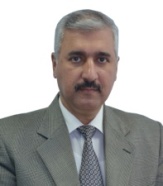 المعلومـات الشخصية: الاســــــــــــــــــــــــــم : أ. م. د. عبد العزيز خضر عباس الجاسم                                                   العنوان الحالــــــــــي : جامعة الأنبار / رئاسة الجامعة /مركز الدراسات الاستراتيجيةتاريخ التعين : 14/ 2/2010م  ضمن برنامج وزارة التعليم العالي لعودة الكفاءات العراقيةالعنوان الوظيفــــــــي السابق: مدير قسم التخطيط والمتابعة / جامعة الأنبار لغاية 30/6/2013م.                                     : مدير مركز الدراسات الاستراتيجية / جامعة الأنبار.العنوان الوظيفــــــــي الحالي: مستشار رئيس  الجامعة للعلاقات العامة ورئيس قسم التراث والحضارة بمركز الدراسات الاستراتيجية /جامعة الأنبار .التحصيل العلمي والأكاديمي  : 1 ــ دكتوراه فلسفة آداب في  التأريخ العربي الإسلامي جامعة بغداد 1999 م( بدرجة امتياز ) .        تحت عنوان : ( الحياة العلمية في بغداد في القرن السادس الهجري ) طبعت من قبل وزارة الثقافة في يوم بغداد 2013.2 ــ ماجستير في التاريخ الإسلامي جامعة بغداد 1994م .3 ــ بكالوريوس تاريخ جامعة بغداد  1991-1990 م .الشهادات الأخرى :    شهادة الرخصة الدولية لقيادة الحاسب الآلي ICDL  مركز التعليم المستمر /جامعة الشارقة2010 م.شهادة الأيزو  رقم 9001 من بي أم ترادا / دبي  مراقب داخلي في مجال الجودة  2012م.شهادة المهارات القيادية للمدير العصري  مؤسسة الرواد للإدارة الإلكترونية إسطنبول 2018م.شهادات متعددة في تحقيق المخطوطات من جامعة بغداد/مركز احياء التراث شهادات عديدة من مراكز بحثية ومؤسسات تعليمية ومؤسسات مجتمع مدني .الكتب المؤلفة :تأليف كتاب الحياة العلمية في بغداد في القرن السادس الهجري طبع ليوم بغداد عاصمة الثقافة 2013م .تأليف كتاب الأنبار حاضرة بني العباس /طبع بيروت /دار العلوم العربية  2016م .كتاب استراتيجية معالجة العشوائيات في مدن الأنبار دراسة ميدانية  طبع على نفقة جامعة الأنبار 2018.كتاب رؤية جامعة الأنبار لاستراتيجية مكافحة الأفكار المتطرفة في الوسط الجامعي العراقي2019م مع مجموعة من الباحثين.البحوث المنشورة :التقسيمات الإدارية لمناطق الأنبار قبل الفتح العربي الإسلامي /مجلة كلية التربية 2012م.بحث الطب في العصر العباسي / مركز جمعه الماجد /دبي  منشور 2000م.دور الجامعة في بناء القيم لدى الطلبة بين المتغيرات والتوجيهات /مؤتمر الوقف /مناهضة الإرهاب والطائفية 2015م.الصلح في طبرستان وجرجان دعوة للتسامح ونشر الإسلام  مقبول للنشر جامعة تكريت/كلية التربية 2016.التعليم الإلكتروني ودوره في التعليم الديني إلى المؤتمر العلمي الثاني  تحت شعار التعليم الديني حصانة فكرية وخدمة مجتمعية/ الوقف السني العراق.8/4/2018م .مراتب القضاء في نيسابور في العصر العباسي (دراسة تاريخية) منشور المؤتمر الدولي الحادي عشر /انطاليا ، تركيادور الجامعة في بناء القيــم وسلوكيات الطلبة للحفاظ على السلم والأمن المجتمعي المؤتمر الدولي الأول جامعة الأنبار 2018.القضاء في نيسابور ودوره الاجتماعي والاقتصادي/ المؤتمر العلوم الاجتماعية والإنسانية جامعة أرجيس2018.مدينة الرحبة بين النشأة والتكوين لمالك بن طوق . مقبول النشر الجامعة العراقية  / كلية الاداب2014 م .موارد السيوطي في كتابه كفاية الطالب اللبيب في خصائص الحبيب .بحث مشترك مجلة المؤرخ العربي                                                                       مع  أ.م.د قاسم جواد خلف الجيزاني كلية التربية / الجامعة المستنصرية .مقبول للنشر 2013م .الكوارث الطبيعية في كتاب المنتظم لابن الجوزي صناعة الزجاج في العصور الإسلامية .  اللجان العلمية في  رئاسة جامعة الأنبار  :عضو اللجنة العلمية لمركز الدراسات الاستراتيجية /جامعة الأنبار.عضو هيئة التحرير في مجلة الأطروحة المحكمة بغداد عضو لجنة أعداد الخطة العشرية للجامعة 2017ــ2027م بالأمر الجامعي ( 419)في 4/4/2017. عضو لجنة الإشراف على امتحانات كلية المعارف بالأمر الجامعي ( 531) في 28/5/2017.عضو الفرق البحثي لمركز الدراسات الاستراتيجية بالأمر الجامعي ( 1560) في 4/12/2017.عضو اللجنة التحضيرية والعلمية لندوة الأنبار بعد التحرير وتحديات المستقبل  بالأمر الجامعي ( 7705) في 11/6/2016.عضو لجنة إعداد دراسة استحداث مركز الدراسات الاستراتيجية في الجامعة بالأمر الجامعي (6906) في 18/6/2012.عضو مجلس إدارة مركز الدراسات الاستراتيجية بالأمر الجامعي (  8446) في 6/12/2016.رئيس جلسة الندوة العلمية مستقبل الأنبار بعد التحرير :الواقع والطموح 28/11/2016. عضو لجنة تأليف وطبع كتاب الجامعة بمناسبة اليوبيل الفضي للجامعة بالأمر الجامعي (2030) 5/3/2013.عضو لجنة الإشراف على امتحانات كلية المعارف بالأمر الجامعي ( 551) في 26/5/2013.عضو اللجنة العلمية (التصنيع والتنمية في حوض أعالي الفرات) الشكر بالأمر الجامعي (1044)12/12/2013.عضو لجنة التعيينات المركزية بالأمر الجامعي (5773) في 22/5/2012.عضو لجنة التعيينات المركزية بالأمر الجامعي (8648) في  8/8/2012.عضو لجنة التأليف والترجمة على مستوى الجامعة بالأمر الجامعي  ( 2082) في 24/2/2011.عضو لجنة تدقيق استحداث الدراسات العليا في الكليات بالأمر الجامعي  ( 1313) 3/2/2011م.عضو لجنة حقوق الإنسان في الجامعة بالأمر الجامعي ( 3858) في 12/4/2011.عضو لجنة التعيينات المركزية بالأمر الجامعي(4175) في  19/4/2011.عضو اللجنة العلمية لندوة ( الرؤى المستقبلية   لتطوير التعليم العالي) بالأمر الجامعي (12113)في 28/11/2010م.  اللجان الإدارية في  رئاسة جامعة الأنبار  :رئيس لجنة تأثيث مركز الدراسات الاستراتيجية  المستحدث بالأمر الجامعي (6561)1/7/2013.رئيس لجنة تقويم أداء الكليات للقاعات الدراسية والأكثر اهتماما بالأمر الجامعي ( 1289) 23/12/2013.رئيس لجنة تجهيز مركز اختبارات الحاسب الألي (ICDL)بالأمر الجامعي (6844)في 1/7/2010.عضو اللجنة العليا للإشراف على تخرج الدورة22( التعايش والمحبة) بالأمر الجامعي (628) في 30/6/2013.عضو لجنة الملاحظات الواردة في تقارير ديوان الرقابة المالية بالأمر الجامعي (7110) 24/6/2012.عضو لجنة ألية لصرف مخصصات منصب رؤساء أقسام المراكز البحثية بالأمر الجامعي  (7819) في 18/7/2012.عضو لجنة مقابلة المتقدمين للنقل إلى الجامعة من شركة الزجاج بالأمر الجامعي (8113) 18/7/2012.عضو لجنة إعداد تقديرات موازنة الجامعة لسنة 2013م بالأمر الجامعي (6603) في 11/6/2012.عضو لجنة المتقدمين لقناة المتميزين الأمر الجامعي (778) في 12/6/2011.عضو اللجنة العليا للإشراف على تخرج الدورة 21 الجامعية  بالأمر الجامعي  (9154) في 2/9/2012.عضو لجنة تدوير الملاك من الموظفين في الجامعة  بالأمر الجامعي (5018)في  7/5/2012.عضو لجنة توزيع التدريسيين على الأقسام العلمية المتناظرة في الجامعة بالأمر الجامعي (5016)في  7/5/2012.عضو لجنة معالجة الملاحظات الواردة في تقارير ديوان الرقابية المالية . بالأمر الجامعي ( 7110) في 24/6/2012.عضو لجنة إعداد الموازنة السنوية للجامعة بالأمر الجامعي  (6672) في 14/6/2011.   اللجان والمؤتمرات العلمية:عضو اللجنة التحضيرية للمؤتمر الطلابي الإبداعي الثالث . بالأمر الجامعي ( 4320) 21/4/2011 .عضو اللجنة التحضيرية للمؤتمر الطلابي الإبداعي الرابع . بالأمر الجامعي ( 4737) 30/4/2012 .مقرر اللجنة العلمية الإنسانية للمؤتمر الطلابي الإبداعي الخامس. بالأمر الجامعي ( 493) 2/5/2013.عضو اللجنة العلمية الإنسانية للمؤتمر الطلابي الإبداعي الخامس. بالأمر الجامعي ( 295) 24/2/2013.عضو المؤتمر الأول للكفاءات العراقية العائدة مع وزارة الهجرة والمهجرين العدد 2106بتاريخ 2/7/2013.عضو ممثل الجامعة ومحاضر في مؤتمر استثمار الأنبار لسنة 27ــ28/11/2013. عضو المؤتمر العلمي الأول العدالة والتسامح في الفكر الإسلامي الوقف بالأمر الجامعي (123)في 22/1/2014 .عضو مشارك بمؤتمر مناهضة الإرهاب والطائفية 2015م. دور الجامعة في بناء القيم لدى الطلبة بين المتغيرات .ناقشت عدة رسائل ماجستير ودكتوراه داخل وخارج العراق.العضوية والمشاركات خارج جامعة الأنبار  :نائب رئيس مجلس إدارة الجمعية التعاونية لإسكان تدريسي وموظفي التعليم العالي في الانتخاب 2012م.عضو المنتدى الثقافي في جامعة الأنبار 2011م.عضو نقابة السادة الأشراف .عضو الهيئة العليا لكتابة النسب .ممثل الأمانة العامة لاتحاد المؤرخين العرب  بدول مجلس التعاون الخليجي 2006لغاية 2011م.مدير علاقات مكتب ارتباط جامعة الأنبار بدولة الإمارات العربية المحتدة لغاية 2010م.عضو المجموعة العربية الأوربية للاستشارات التعليمية/ دولة الإمارات العربية المتحدة .عضو منظم لمؤتمر طاقة الغد مستقبل الوطن / دبي2005.عضو جمعية الإمارات البيئية2006 .عضو مشارك في مؤتمر دبي لتكنولوجيا المياه العالمي 2006م .عضو هيئة التحرير لمجلة الأطروحة الأكاديمية المحكمة /بغداد2016م .لقاءات تلفزيونية  كثيرة .كتب الشكر والتقدير   : شكر وتقدير من السيد رئيس الجامعة  أكثر من 20 كتاب شكر .كتاب شكر وتقدير من معالي وزير التخطيط بالرقم و.س/1/2/35في 15/1/2018 .كتب شكر  من عمداء كليات ومنظمات ومراكز بحثية أخرى الإشراف على طلبة الدراسات :محاضر في كلية التربية للعلوم الإنسانية منذ تاريخ التعين 14/2/2010م . تقديم محاضرات بمركز طرائق التدريس في إدارة الوقت لمنح صلاحية التدريس .أشرف وناقش عدد من الرسائل الجامعية الماجستير والدكتوراه.                                                                    أ.م. د. عبد العزيز خضر عباس الجاسم                                                                  مستشار رئيس  الجامعة للعلاقات العامة                                                       ورئيس قسم التراث والحضارة بمركز الدراسات الاستراتيجية                                                                                 جامعة الأنبار 	dr.aljassem@Gmail.com dr.aljassem@uoanbar.edu.iq